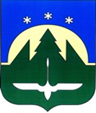 Муниципальное образованиеХанты-Мансийского автономного округа – Югрыгородской округ город Ханты-МансийскДУМА ГОРОДА ХАНТЫ-МАНСИЙСКАРЕШЕНИЕ№ _____-VI РД						 Принято21 декабря 2018 годаО поддержке обращения депутатов Думы города Нефтеюганска в Думу Ханты-Мансийского автономного округа – ЮгрыРассмотрев обращение депутатов Думы города Нефтеюганска в Думу Ханты-Мансийского автономного округа – Югры, согласно решению Думы города Нефтеюганска от 31 октября 2018 года № 487 - V «Об обращении депутатов Думы города Нефтеюганска в Думу Ханты-Мансийского автономного округа – Югры», руководствуясь Уставом города                                Ханты-Мансийска  и Регламентом Думы города Ханты-Мансийска, Дума города Ханты-Мансийска РЕШИЛА:1.Поддержать обращение депутатов Думы города Нефтеюганска в Думу Ханты-Мансийского автономного округа – Югры, согласно решению Думы города Нефтеюганска от 31 октября 2018 года № 487 - V «Об обращении депутатов Думы города Нефтеюганска в Думу Ханты-Мансийского автономного округа – Югры».2.Настоящее решение направить в Думу Ханты-Мансийского автономного округа – Югры и Думу города Нефтеюганска.Председатель Думыгорода Ханты-Мансийска                   К.Л. ПенчуковПодписано _____________ 2018 года